В ЕГРН внесены сведения о 51% 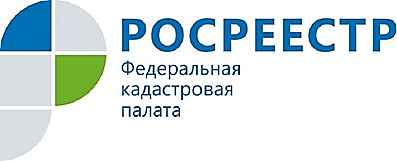 границ муниципальных образований на территории Российской ФедерацииЗа январь-февраль 2018 года в Единый государственный реестр недвижимости (ЕГРН) внесены сведения о границах 144 муниципальных образований. В результате количество сведений о таких границах в ЕГРН выросло на 1,3% по сравнению с началом текущего года. По состоянию на 1 марта в ЕГРН содержатся сведения о 11 430 из 22 327 границах муниципальных образований (51,2%).Наличие актуальных сведений о границах муниципальных образований в реестре недвижимости способствует развитию территорий, рациональному использованию земельных ресурсов, эффективному налогообложению, а также гарантирует права собственников недвижимости, снижает риски ведения бизнеса.Наиболее активная работа по внесению границ муниципальных образований проделана в Калужской (+47 границ), Новгородской (+42), Кировской (+33), Оренбургской (+21), Белгородской (+8) и Свердловской (+5) областях, в Санкт-Петербурге (+27 границ), а также Республике Калмыкия (+8 границ).В Курской области внесены сведения о 2,8% границ муниципальных образований и 8,4% границ населенных пунктов, граница субъекта не установлена.  В ЕГРН внесены все границы муниципальных образований в 15 субъектах Российской Федерации: в республиках Алтай, Хакасия и Мордовия, Пермском крае, Астраханской, Владимирской, Воронежской, Калининградской, Новосибирской, Рязанской, Смоленской, Челябинской, Ярославской, Амурской областях, Ямало-Ненецком автономном округе.При этом полностью отсутствует информация о границах муниципальных образований, внесенных в ЕГРН, расположенных на территории Москвы, Севастополя, Вологодской, Магаданской, Пензенской, Ростовской областей, республик Карачаево-Черкесия, Крым, Приморского края и Чукотского автономного округа.